Jueves 25 de junio, 9:30 am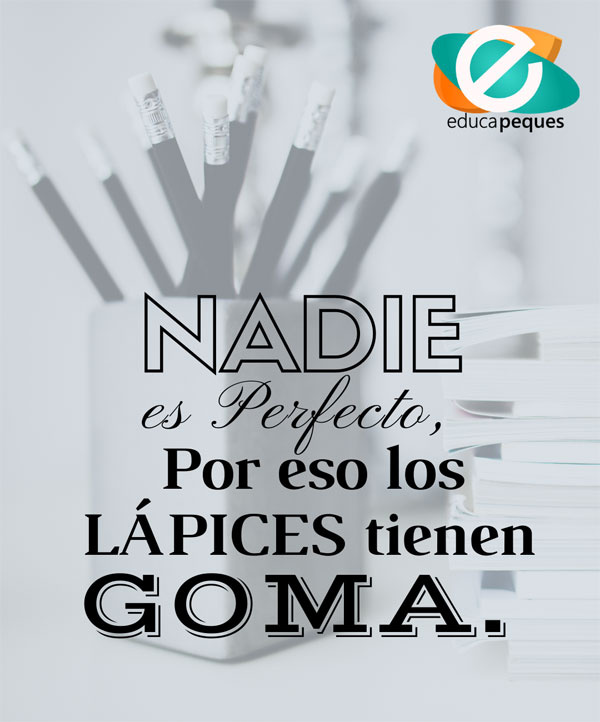 AGENDA: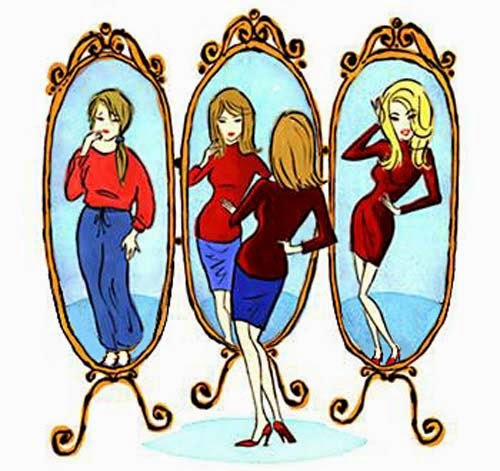 Consignar en el cuaderno:IMAGEN PERSONAL: Es cómo la persona se ve a sí misma y cómo se percibe cuando se mira al espejo, es decir, cómo la persona cree que es. La imagen corporal también tiene que ver con los sentimientos y emociones que experimenta la persona respecto a cómo percibe su físico, cómo se siente con su cuerpo y dentro de su propio cuerpoActividad: Observa el video: https://youtu.be/2IKlpD37CPIContesta en tu cuaderno.Que reflexión te ha dejado el video.¿Cambiarias algo en ti? ¿Por qué?¿Cómo te ves o sientes frente a los demás? Dios las bendiga.COLEGIO EMILIA RIQUELMEACTIVIDADES EN CASA COLEGIO EMILIA RIQUELMEACTIVIDADES EN CASA COLEGIO EMILIA RIQUELMEACTIVIDADES EN CASA COLEGIO EMILIA RIQUELMEACTIVIDADES EN CASA 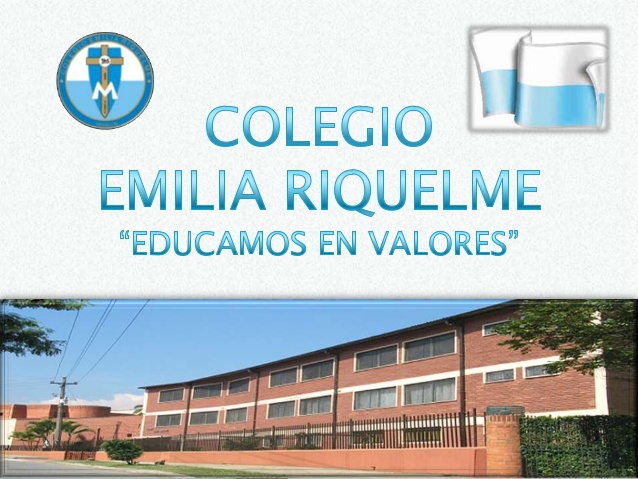 Fecha: Jueves 25 de JunioNombre: Grado: 7MOÁrea: Urbanidad